Call to Order: Chairman Faron Wahl called the meeting to order. The roll call was called, and a quorum was present. 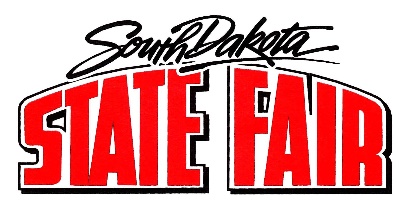 Members present: Faron Wahl, Scott Cordts, Jo Beal, Denise Muntefering, Tom Harmon, Loren Noess, Jamie White, Amanda Stade, and Justin Bell.Staff members and others present: Secretary Hunter Roberts, Peggy Besch, Brian Faris, Jason Coenen, and Dr. Mendell Miller.Summary of Daily Events:Discussion items: Three-wheel motorized vehicles: Starting to see some three will motorized vehicles on the fairgrounds creating some safety concerns (different from the scooters used for people with disabilities). Future discussion topic.Horse trailer parking: Several commissioners will assist with parking and will need to have them park close together. Brief discussion about traffic at the gates, scanning and possibly moving some people around to aid with congestion. Commissioner Reports and Assignments:Members reviewed their assignments for the day. Adjourned.